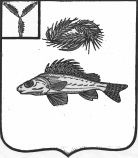 АДМИНИСТРАЦИЯЕРШОВСКОГО МУНИЦИПАЛЬНОГО   РАЙОНА САРАТОВСКОЙ ОБЛАСТИПОСТАНОВЛЕНИЕот___15.01.2019г._________   № ____10____________________г. ЕршовО внесении изменений в постановление администрации Ершовского  муниципального района Саратовской области от 26.12.2016 г.  № 883        Руководствуясь Уставом Ершовского муниципального района Саратовской области и Уставом муниципального образования город Ершов Ершовского муниципального района Саратовской области администрация Ершовского муниципального района ПОСТАНОВЛЯЕТ:	         1. Внести в Приложение к постановлению администрации Ершовского муниципального района Саратовской области от 26.12.2016г. №883 «Об утверждении муниципальной программы «Развитие муниципального управления муниципального образования город Ершов до 2020 года» следующие изменения:         1.1. В паспорте программы «Развитие муниципального управления муниципального образования город Ершов до 2020 года» позицию «Объемы  финансового обеспечения  программы» изложить в новой редакции: «Общий объем финансирования муниципальной программы на 2017-2020 гг. составит 607,6 тыс. руб., из них в 2017 году -7,6 тыс. руб.;  2018 году – 0,0 тыс. руб.; в 2019 году – 300,0 тыс. руб.;  в 2020 году – 300,0 тыс. руб.». 1.2. Раздел 6. Финансовое обеспечение реализации муниципальной программы изложить в новой редакции:Общий объем финансирования программы – 607,6 тыс. рублей, в том числе по годам: 2017 год –7,6  тыс. рублей; 2018 год –0,0  тыс. рублей; 2019 год –300,0 тыс. рублей;2020 год – 300,0 тыс. рублей; по источникам финансирования: бюджет муниципального образования – 607,6  тыс. рублей;         1.3. В паспорте подпрограммы  «Управление муниципальными финансами в муниципальном образовании» в позиции «Объемы  финансового обеспечения  подпрограммы» изложить в новой редакции: Объемы  финансового обеспечения  подпрограммы на 2017-2020 годы  -  607,6 тыс. руб., из них  2017 год -7,6 тыс. руб.;  2018 год – 0,0 тыс. руб.;  2019 год – 300,0 тыс. руб.;   2020 год – 300,0 тыс. руб.» 1.4. Раздел 5. Объем финансового обеспечения реализации подпрограммы,  изложить в новой редакции:Общий объем финансирования программы – 607,6 тыс. рублей, в том числе по годам: 2017 год – 7,6 тыс. рублей; 2018 год –0,0 тыс. рублей; 2019 год – 300,0 тыс. рублей;         2020 год - 300,0 тыс. рублей         1.5. Приложение №3 к муниципальной программе изложить в новой редакции.  2. Сектору по информатизации и программного обеспечения администрации Ершовского муниципального района  разместить, настоящее постановление  на официальном сайте  администрации Ершовского муниципального района в сети «Интернет».     3. Контроль за исполнением настоящего постановления возложить на заместителя главы администрации  Сучкову Л.И.Глава  Ершовскогомуниципального района                                                          С.А. Зубрицкая                                                                                                                                         Приложение к постановлению администрации ЕМР                                                                                                             от _15.01.2019г._____№__10______________  Приложение № 3 к муниципальной программеСведенияоб объемах и источниках финансового обеспечения муниципальной программыРазвитие муниципального управления муниципального образования город Ершов до 2020 года.НаименованиеОтветственный исполнитель (соисполнитель, участник)Источники финансированияОбъемыфинансирования, всегов том числе по годам реализациив том числе по годам реализациив том числе по годам реализациив том числе по годам реализацииНаименованиеОтветственный исполнитель (соисполнитель, участник)Источники финансированияОбъемыфинансирования, всего2017г.2018г.2019г.2020г.12345678Подпрограмма  № «Управление муниципальными финансами в  муниципальном образовании»Финансовое управление администрации ЕМРВсего607,67,60,0300,0300,0Подпрограмма  № «Управление муниципальными финансами в  муниципальном образовании»Финансовое управление администрации ЕМРБюджет  района607,67,60,0300,0300,0Основное мероприятие       Управление резервными средствамиФинансовое управление администрации ЕМРВсего600,00,00,0300,0300,0Основное мероприятие       Управление резервными средствамиФинансовое управление администрации ЕМРБюджет  района600,00,00,0300,0300,0Основное мероприятие       Управление долговыми обязательствами муниципального образованияФинансовое управление администрации ЕМРВсего7,67,60,00,00,0Основное мероприятие       Управление долговыми обязательствами муниципального образованияФинансовое управление администрации ЕМРБюджет  района7,67,60,00,00,0